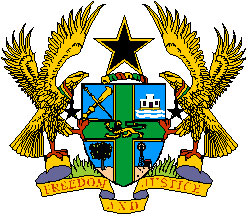 REPUBLIC OF GHANAREVISED COMPOSITE BUDGET  FOR 2021-2024PROGRAMME BASED BUDGET ESTIMATES FOR 2021
CAPE COAST METROPOLITAN ASSEMBLYPART A: STRATEGIC OVERVIEW OF THE ASSEMBLY1.0 ESTABLISHMENT OF THE METROPOLISThe Cape Coast Metropolitan Assembly is one of the twenty-two (22) Administrative Districts within the Central Region with Cape Coast as the Administrative Capital. The Assembly was initially created as a Municipal Assembly by LI 1373 in 1988 and eventually elevated to Metropolitan Status in February, 2007 by LI 1927.1.1 VISIONTo be a leading Metropolis with a high standard of living, basic infrastructure and services, and have progressive atmosphere where the hopes and aspirations can be attained and maximized.1.2 MISSION The Cape Coast Metropolitan exists to facilitate the development of the Metropolis by harnessing both human and material resources for the provision of basic infrastructure and social services within the context of good governance. 1.3 GOAL The goal of the Assembly is to facilitate the improvement in quality of life of the people in the Metropolis through the equitable provision of basic social services and infrastructure and also the promotion of socio-economic development within the context of good governance and in partnership with key stake-holders.1.4 CORE FUNCTIONS OF THE ASSEMBLYThe Cape Coast Metropolitan Assembly (CCMA) is the highest political and administrative authority in the Metropolis. The Assembly’s functions cover the following areas:The preparation of development plans and budgets relating to the approved plans Formulating and executing plans, programmes and strategies for the effective mobilisation of resources for the overall development of the District. Promoting and supporting production activity and social develop in the district, and removal of obstacles to initiative and development. Initiating programmes for the development of basic infrastructure. Developing, improving and managing human settlements and the environment Maintaining security and public safety in co-operation with national and local security agencies.Ensuring ready access to Courts in the district for the promotion of justice. 2.0 PHYSICAL AND NATURAL ENVIRONMENT2.1 SOILSThe dominant soils of the District are lateritic in nature and are derived mainly from the weathered granite and schist. 2.2 GEOLOGY AND DRAINAGEThe rock type of the district is of the Birimian formation and consists of schist and introduced granites and pegmatite.   2.3 CLIMATELocated in the littoral anomalous zone of Ghana, The Cape Coast Metropolis experiences high temperatures throughout the year.  The hottest months are February and March, just before the main rainy season, while the coolest months are between June and August.  2.4 VEGETATIONThe present vegetation of the Metropolis consists of shrubs of about 1.5 metres high, grasses and a few scattered trees.2.5 POPULATION SIZE AND DEMOGRAPHICSThe 2010 population census indicates that Cape Coast Municipality has a total population of 169,894 including 93,619 females (51.26%) and 89,017 (48.74%). The projected population of the Metropolis based on the 2010 intercensal growth rate of 3.1% is 230,000 by 2020. The male constitutes 48.7% representing 112,010 whilst the female is 51.3% representing 117,990 of the population. 2.6 HOUSEHOLD SIZEThere are 40,386 households in the metropolis of which three-quarters (30,354) reside in urban areas with the rest in rural settlements. Whiles between two or three households (2.6) are found in urban areas of the Metropolis, there are one or two households per house in the rural areas.THE METROPOLITAN ECONOMY3.1 AGRICULTURE About 65% of the population is engaged in agriculture. Commercial farmers are approximately 0.3% and peasants (majority) approximately 62%. The available land (arable land) for agriculture is about 9,000 Ha. 3.2 EDUCATION: Cape Coast is the cradle of education in Ghana with a large number of good educational institutions- Basic to tertiary.3.3 HEALTHThe Metropolis is endowed with a good number of health facilities, to facilitate access to health care. They include hospitals, clinics CHPS compounds etc. 3.4 TOURISM AND HOSPITALITYTourism is a growing industry within the Metropolis. There are scientific, historical and aesthetic features of importance, these include the Cape Coast Castle, the forts, Tombs of historic importance, historic buildings in the old section of the town and shrines. 3.5 SOURCE OF POTABLE WATERThe majority of communities in the Metropolis take their water source from pipe-borne. In fact, over 90% of the communities are covered especially in the Cape Coast south sub-Metro. 3.6 ROAD NETWORKThe Metropolis has a road network totalling 72km. The Metropolis compact size of 122sq. kms gives it a road density of 0.62 km, which is relatively adequate and suitable for efficient movement of people, goods and services.3.7 FINANCIAL SERVICESA number of banking and non-banking financial institutions are located in the Metropolis.  It has a number of commercial and rural banks and a couple of forex bureau. 3.8 POSTAL SERVICESThe Metropolis has four (4) post offices. Expedited Mail Services (EMS) has been established to provide quick accessibility to information and link people to the outside world.3.9 ENERGY/ELECTRICITYOver 85% of residents of the Metropolis have access to electricity supply in spite of the intermittent power fluctuations experienced at certain times.  SECTORS OF THE METROPOLITAN ECONOMY AND THE KEY DEVELOPMENT ISSUES / CHALLENGESCAPE COAST METROPOLITAN ASSEMBLY ADOPTED POLICY OBJECTIVESVISION AND MISSIONVISIONThe vision is to be a leading Metropolis with high standard of living, basic infrastructure and services, and have progressive atmosphere where the hopes and aspirations can be attained and maximized.MISSIONThe Cape Coast Metropolitan Assembly exist to facilitate the development of the Metropolis by harnessing both human and material resources for the provision of basic infrastructure and social services within the context of good governance.  GOAL The goal of the Assembly is to facilitate the improvement in quality of life of the people in the Metropolis through the equitable provision of basic social services and infrastructure and also the promotion of socio-economic development within the context of good governance and in partnership with key stake-holders.FINANCIAL PERFORMANCE – REVENUEFINANCIAL PERFORMANCE-REVENUE                                  FINANCIAL PERFORMANCE-EXPENDITUREFINANCIAL PERFORMANCE-EXPENDITUREFINANCIAL PERFORMANCE-EXPENDITURE2020 KEY ACHIEVEMENTSThe following achievements were made for the period under review:2No 3-unit classroom block Constructed at Antem and Jacob Wilson Sey Basic SchoolsSeven hundred and Seventy - Two (772) dual desks procured and distributed to selected Schools in the metropolis 2 No Boreholes with overhead Tanks – Rambo 450 and 4NO Stand Pipes drilled at Abura and New Ntsin MarketsProperties within the areas of the Metropolis are being valuatedPOLICY OUTCOME INDICATORS AND TARGETSKEY PERFORMANCE INFORMATION FOR BUDGET PROGRAMME2020 BUDGET PROGRAMME PERFORMANCE ON PROGRAMME BASEDFINANCIALS2020 KEY PROJECTS AND PROGRAMMES - FROM ALL SOURCES2020 SANITATION BUDGET PERFORMANCE2020 DP SUPPORTED PROGRAMMES MAG–AGRIC2020 DP SUPPORTED PROGRAMMES SOCIAL PROTECTION2020 DP SUPPORTED PROGRAMMES2020 GOVERNMENT FLAGSHIP PROJECTS / PROGRAMMES UNDERTAKEN(Assembly’s Contribution)OUTLOOK FOR 2021-2024MMDA ADOPTED POLICY OBJECTIVES FOR 2021 POLICY OUTCOME INDICATORS AND TARGETS 2021- 2024 REVENUE PROJECTIONS – IGF ONLYNOTE: That 2021 revenue projection was Twenty-seven-point Fifty-Five percent (27.55%) on 2020 revenue projection and that of 2022 and 2023 was Thirty-Four percent (34%) and Five Percent (5%) on 2021 and 2022 respectively. Even though the percentage increase on 2021 revenue projections looks very high as compared to 2020 revised projection, it is the believe of the management that with high commitment towards the revenue mobilization couple with intensive public education, we will be able to meet the target set for 2021.2021 – 2024 REVENUE PROJECTIONS - ALL REVENUE SOURCESNOTE: That 2021 revenue projection was Thirty –Four Point Ten Percent (34.10%) on 2020 revenue projection and that of 2022 was 10 % on 2021 and that of 2023 and 2024 was Five Percent (5%) on 2022 and 2023 respectively. Again, 2021 projection looks ambitious, but if Central Government could release all funds promised, and Assembly could do its part to collect the projected revenue on Internally Generated Revenue, the Assembly will be able to meet the target set.    2021 EXPENDITURE BY BUDGET PROGRAMME AND ECONOMIC CLASSIFICATION –ALL FUNDING SOURCESKEY PERFORMANCE INFORMATION FOR BUDGET PROGRAMMES  2021 EXPENDITURE BY BUDGET PROGRAMME PROJECTS AND ECONOMIC CLASSIFICATION2021 GOVERNMENT FLAGSHIP PROJECTS/PROGRAMMES(Assembly’ Support)2021 -2024 EXPENDITURE PROJECTIONS BY ECONOMIC CLASSIFICATIONS - ALL FUNDING SOURCES NOTE: That 2021 revenue projection was Thirteen Percent (13%) on 2020 revenue projection and that of 2022 was (10%) of 2021.SUMMARY OF EXPENDITURE BUDGET BY DEPARTMENT, ITEM AND FUNDING SOURCES-20212021 PROJECTS AND PROGRAMMES AND THEIR CORRESPONDING COST AND JUSTIFICATIONS2021 SANITATION BUDGET2021 DP SUPPORTED PROGRAMMES (WASH, MAG–AGRIC, AND SOCIAL PROTECTION)2021 DP SUPPORTED PROGRAMMES (WASH, MAG–AGRIC, AND SOCIAL PROTECTION) 2021 DP SUPPORTED PROGRAMMES (WASH, MAG–AGRIC, AND SOCIAL PROTECTION) 2021 DP SUPPORTED PROGRAMMES (WASH, MAG–AGRIC, AND SOCIAL PROTECTION) COMPENSATION OF EMPLOYEES2021 RETIREESNO.         SECTORS DEVELOMENTAL ISSUES / CHALLENGES1.Strong and Resilient EconomyLack of comprehensive data for revenue mobilizationRevenue leakages 1.Tourism and creative arts developmentLimited exploitation of potentials in the sectorsLimited attention to the development of the sector1.Agriculture and Rural DevelopmentClimate change challenges in crops & life stock productionLow productivity and poor handling of livestockPost-harvest losses & in agriculture2Education and TrainingPoor result at BECE levelBad school infrastructure-school building, libraries, furniture, teachers’ quarters etc.Inadequate funding resources for books, Teaching and Learning materials (TLMs)2Health DeliveryHuge gaps in geographical access to quality healthcareHigh prevalence of HIV/AIDS among the youth especially girls2Health DeliveryInadequate job creation for PWD’sHigh unemployment among PWD’s2Energy SectorInadequate street lights and maintenance2Social ProtectionChild and Family WelfareInadequate resources for child protection and welfareLimited information /data on street children, child trafficking, children in worst form of labour, child abuse etc.Limited coverage of social protection programmes targeted at children, and other vulnerable groups3Transportation Infrastructure (Road, Rail, Water and Air)Inadequate roads signs3Environmental pollutionIndiscriminate dampingPoor sanitation and waste managementPoor hygienic practices and inadequate hygiene educationHigh incidence of choleraPoor waste collection systems3Climate variability and climate changePollution of the Fosu Lagoon and other water bodies3FOCUS AREA OF THE BUDGETDEVELOMENTAL ISSUES / CHALLENGES3Disaster Management Prevalence of floodsPoor land use and spatial planning Poor drainage systems4Public AccountabilityGaps in accountability between the assembly and the citizenry4Local Government and decentralizationNon-functioning of sub district structureWeak financial base of the assembly 4Law and OrderInadequate legal adjudication facilityWeak Legal compliance NO.SECTORSDEVELOMENT ISSUES / CHALLENGESADOPTED POLICY OBJECTIVES1.Strong and Resilient EconomyLack of comprehensive data for revenue mobilizationRevenue leakages Narrow tax baseEnsure improved fiscal performance Strengthen fiscal decentralization1.Tourism and creative arts developmentLimited exploitation of potentials in the sectorsLimited attention to the development of the sectorDiversify and expand the tourism industry for Economic development1.Agriculture and Rural DevelopmentClimate change challenges in crops & life stock productionLow productivity and poor handling of livestockPost-harvest losses & in agricultureImprove production efficiency and yieldPromote Livestock and Poultry development for food security & income generation2Education and TrainingPoor result at BECE levelBad school infrastructure-school building, libraries, furniture, teachers’ quarters etc.Inadequate funding resources for books, Teaching and Learning materials (TLMs)Enhance inclusive and equitable access to, and participation in quality education at all levels2Health DeliveryHuge gaps in geographical access to quality healthcareHigh prevalence of HIV/AIDS among the youth especially girlsEnsure affordable, equitable, easily accessible and Universal Health Coverage (UHC)Ensure reduction of new HIV, AIDs/STIs and other infections, especially among vulnerable groups2Health DeliveryInadequate job creation for PWD’sHigh unemployment among PWD’sPromote full participation of PWDs in social and economic development2Energy SectorInadequate street lights and maintenanceEnsure energy availability & reliability2Social ProtectionChild and Family WelfareInadequate resources for child protection and welfareLimited information /data on street children, child trafficking, children in worst form of labour, child abuse etc.Limited coverage of social protection programmes targeted at children, and other vulnerable groupsStrengthen social protection especially for children, women, PWDs and elderlyEnsure effective child protection and family welfare systemNO.SECTORSDEVELOMENT ISSUES / CHALLENGESADOPTED POLICY OBJECTIVES3Transportation Infrastructure (Road, Rail, Water and Air)Inadequate roads signsEnsure safety and security for all categories of road users3Environmental pollutionIndiscriminate dampingPoor sanitation and waste MgtPoor hygienic practices and inadequate hygiene educationHigh incidence of choleraPoor waste collection systemsReduce environmental pollution3Climate variability and climate changePollution of the Fosu Lagoon and other water bodiesEnhance Climate Change resilience3Disaster Management Prevalence of floodsPoor land use and spatial planning Poor drainage systemsPromote proactive planning for disaster prevention and mitigation4Local Government and decentralizationGaps in accountability between the assembly and the citizenryDeepen transparency and public accountability4Local Government and decentralizationNon-functioning of sub district structureWeak financial base of the assembly Deepen political and administrative decentralisationEnhance capacity for policy formulation and coordination4Law and OrderInadequate legal adjudication facilityWeak Legal compliance Promote access and efficiency in delivery of justice5.Human Settlement and HousingHaphazard developmentInadequate layouts and development schemesPromote sustainable spatially integrated balanced and orderly development of human settlements  REVENUE PERFORMANCE TREND- ALL REVENUE SOURCESREVENUE PERFORMANCE TREND- ALL REVENUE SOURCESREVENUE PERFORMANCE TREND- ALL REVENUE SOURCESREVENUE PERFORMANCE TREND- ALL REVENUE SOURCESREVENUE PERFORMANCE TREND- ALL REVENUE SOURCESREVENUE PERFORMANCE TREND- ALL REVENUE SOURCESREVENUE PERFORMANCE TREND- ALL REVENUE SOURCESREVENUE PERFORMANCE TREND- ALL REVENUE SOURCESREVENUE PERFORMANCE TREND- ALL REVENUE SOURCESITEM20182018201920192020202020202020BudgetActualBudgetActual as at 31st Dec,BudgetActual - 31stDec.% Performance at Dec. 2020% Performance at Dec. 2020IGF4,138,814.033,296,663.214,853,644.133,010,737.893,465,482.333,386,658.7697.7397.73Compensation transfer 2,911,842.852,766,769.223,104,639.003,917,048.183,322,609.254,909,273.8947.7547.75Goods and Services Transfer 179,652.29112,359.72144,225.73110,838.90157,081.75123,229.0678.4578.45Assets Transfer--0.000.000.000.00.00.0DACF5,664,210.972,329,797.214,984,033.212,902,874.855,350,320.592,371,565.8626.9726.97School Feeding--0.000.000.000.000.000.00DDF659,774.38498,682.00747,219.7899,164.00422,772.35415,146.2453.4053.40UDG794,566.00794,566.00-0.000.000.000.000.00MAG53,590.0653,590.06134,037.00134,014.89118,482.06117,940.0199.5499.54FOSU LAGOON20,000.0020,000.00200,000.00-0.000.000.000.00GIZ19,175.0013,000.0045,000.00-0.000.000.000.00TREE0.000.0029,550.0029,550.000.000.000.000.00UNICEF-Child right0.000.000.000.0035,000.0032,500.0092.8592.85UNICEF-Urban support0.000.00640,000.00-86,532.0088,032.001.731.73TOTAL14,441,625.589,885,427.4214,882,346.5010,174,678.7112,958,280.3311,444,345.8288.3288.32REVENUE PERFORMANCE- IGF ONLYREVENUE PERFORMANCE- IGF ONLYREVENUE PERFORMANCE- IGF ONLYREVENUE PERFORMANCE- IGF ONLYREVENUE PERFORMANCE- IGF ONLYREVENUE PERFORMANCE- IGF ONLYREVENUE PERFORMANCE- IGF ONLYREVENUE PERFORMANCE- IGF ONLYREVENUE PERFORMANCE- IGF ONLYREVENUE PERFORMANCE- IGF ONLYREVENUE PERFORMANCE- IGF ONLYITEM2018201820182019201920192020202020202020BudgetActualBudgetBudgetActualBudgetBudgetActual as at 31stDec, 2020% Performance at 31st Dec, 2020% Performance at 31st Dec, 2020Rates892,782.69409,969.151,140,227.661,140,227.66438,535.53888,183.43888,183.43879,656.6599.0499.04Fees 629,416.50558,877.35691,778.00691,778.00758,023.65749,727.31749,727.31735,636.00  98.12  98.12Fines33,000.0023,113.0033,090.0033,090.0017,195.0015,050.0015,050.0011,756.0078.1178.11Licenses953,953.00777,950.641,015,843.001,015,843.00633,161.50731,485.25731,485.25722,952.3598.8398.83Land517,414.84690,537.66801,000.00801,000.00648,957.46637,952.61637,952.61633,747.7699.3499.34Rent1,070,747.00814,100.411,100,605.181,100,605.18475,184.75430,783.13430,783.13391,510.0090.8890.88Miscellaneous41,500.0022,115.0071,100.2971,100.2939,680.0012,300.6012,300.6011,400.0092.6892.68Total4,138,814.033,296,663.214,853,644.134,853,644.133,010,737.893,465,482.333,465,482.333,386.658.7697.7397.73EXPENDITURE PERFORMANCE (ALL DEPARTMENTS) GOG ONLYEXPENDITURE PERFORMANCE (ALL DEPARTMENTS) GOG ONLYEXPENDITURE PERFORMANCE (ALL DEPARTMENTS) GOG ONLYEXPENDITURE PERFORMANCE (ALL DEPARTMENTS) GOG ONLYEXPENDITURE PERFORMANCE (ALL DEPARTMENTS) GOG ONLYEXPENDITURE PERFORMANCE (ALL DEPARTMENTS) GOG ONLYEXPENDITURE PERFORMANCE (ALL DEPARTMENTS) GOG ONLYEXPENDITURE PERFORMANCE (ALL DEPARTMENTS) GOG ONLYExpenditure2018201820192019202020202020BudgetActualBudgetActualBudgetActual as at31st Dec% Performance at31st Dec2020Compensation 2,911,842.852,758,477.183,104,6393,917,048.183,322,609.254,909,273.8947.75Goods and Services 179,652.29106,285.00144,225.7317,028.47157,081.75123,229.0678.45Assets --1,604,779.000.000.000.000.00Total3,091,495.142,864,762.184,853,644.133,934,076.653,479,691.005,032,502.9544.62EXPENDITURE PERFORMANCE (ALL DEPARTMENTS) IGF ONLYEXPENDITURE PERFORMANCE (ALL DEPARTMENTS) IGF ONLYEXPENDITURE PERFORMANCE (ALL DEPARTMENTS) IGF ONLYEXPENDITURE PERFORMANCE (ALL DEPARTMENTS) IGF ONLYEXPENDITURE PERFORMANCE (ALL DEPARTMENTS) IGF ONLYEXPENDITURE PERFORMANCE (ALL DEPARTMENTS) IGF ONLYEXPENDITURE PERFORMANCE (ALL DEPARTMENTS) IGF ONLYEXPENDITURE PERFORMANCE (ALL DEPARTMENTS) IGF ONLYExpenditure20182018201920192020 2020 % performance as at 31stDec, 2020BudgetActualBudgetActualBudgetActual as at 31st Dec 2020% performance as at 31stDec, 2020Compensation 988,138.851,113,119.50757,657.28    615,191.70698,390.91606,959.0686.91Goods and Services 1,721,849.711,526,151.612,882,576.082,048,913.812,551,091.422,604,386.3072.63Assets 1,428,825.47236,619.651,213,410.77   174,206.97216,000.00137,376.7061.31Total4,138,814.032,875,890.764,853.644.132,838,312.483,465,482.333,348,722.0696.63EXPENDITURE PERFORMANCE (ALL DEPARTMENTS) ALL FUNDING SOURCESEXPENDITURE PERFORMANCE (ALL DEPARTMENTS) ALL FUNDING SOURCESEXPENDITURE PERFORMANCE (ALL DEPARTMENTS) ALL FUNDING SOURCESEXPENDITURE PERFORMANCE (ALL DEPARTMENTS) ALL FUNDING SOURCESEXPENDITURE PERFORMANCE (ALL DEPARTMENTS) ALL FUNDING SOURCESEXPENDITURE PERFORMANCE (ALL DEPARTMENTS) ALL FUNDING SOURCESEXPENDITURE PERFORMANCE (ALL DEPARTMENTS) ALL FUNDING SOURCESEXPENDITURE PERFORMANCE (ALL DEPARTMENTS) ALL FUNDING SOURCESEXPENDITURE 201820182019201920202020% Perf Dec,2020EXPENDITURE BudgetActualBudgetActualActualBudgetBudgetActual as at Dec, 2020% Perf Dec,2020Compensation     4,047,793.70  3,876,807.54 4,876,807.544,647,453.884,020,999.515,526,542.0837.18Goods and Services     6,680,058.60  4,166,817.57 5,735,852.233,882,918.985,616,929.555,004,831.1883.62Assets 3,713,773.611,530,878.964,284,197.031,560,308.533,320,349.811,822,247.3329.83Total14,441,625.91 9,574,504.70 14,882,346.5010,090,681.3910,090,681.3912,958,278.8712,353,620.597,351,759.0988.3247.27Outcome Indicator DescriptionUnit of MeasurementBaselineBaselineActual PerformanceActual PerformanceOutcome Indicator DescriptionUnit of MeasurementYear 2019Value 2019Target for the year2020Actual as at Aug,2020SP1. Management & coordination of the organization strengthened% increase in output and service delivery20195%10%8%SP1  Deliberative and Legislative  functions of the Assembly ensuredNumber of meetings held2019         39202016SP1. Advice on legal issues of the Assembly increased% reduction on legal issues and judgement debts201915 %20 %15 %P1. Effective and efficient transport system ensured% percentage increase in direction and access to places2019-6%-P3. Access to & participation in education facilities and services enhanced1. Number of Education facilities increased2. Percentage increase in access201910 %220 %218 %P3. Access to & participation in Health facilities and services delivery enhanced and ensured1. Percentage increase in access to health facilities2. Percentage reduction in death rate 201965%40%83%65%P3. New AIDS/STIs infections, especially among the vulnerable reducedPercentage reduction in new AIDS/STIs infections201915%20%5%P3. Effective and efficient social protection system and eradication of discrimination against children & Vulnerable ensured1.% reduction in child abuses2. % reduction in discrimination against disability & vulnerable201910 %15%15%25%14%19%P4. Trade and Economic activities enhanced% reduction in unemployment rate 2019-20 %10%P4. Tourism and investment activities organizedNumber of tourism and investment activities organized2019250 Outcome Indicator DescriptionUnit of MeasurementBaselineBaselineActual PerformanceActual PerformanceOutcome Indicator DescriptionUnit of MeasurementYear 2019Value 2019Target for the year2020Actual as at Aug,2020P4. Regulation of passenger transport service ensured in the Metropolis% reduction in traffic offences% reduction in passenger transport accidents20195%10%20 %20 %-P4. Awareness & Sensitization on the mandate of the transport department created. % improvement in the issuance of transport permit201915%10%-P4. Agriculture development improved% increase in crop yield per acre 201935 %65 %45 %P4. Promotion & development of life stock and poultry for food security ensured% increase in consumption of locally produced life stock and poultry products 2019-5 %2.8 %P5.  Disaster prevention and mitigation ensured1.% reduction in disaster cases20195 %15 %P5. Clean and Hygienic environment ensured1.% reduction in filth    related diseases 2. % reduction in air borne and related diseases20194%6%10%10%10 %8 %P6. Strategic internal audit plan , risk identification and Assessment and proper financial management ensured% reduction of audit quires 20196%10 %3 %P6. Citizen participation in decision making and transparency enhanced % increase in participation in decision making% increase in accountability and transparency in the work of the Assembly201915%40%20%65%20%0 %P6. Credibility and reliability of Revenue projection ensured % increase in revenue database201965%85%5 %KEY / MAIN OUTPUTOUTPUT INDICATORPAST YEARSPAST YEARSPAST YEARSPAST YEARSKEY / MAIN OUTPUTOUTPUT INDICATOR2019 Target2019 Actual as at Dec.2020 Target2020 Actual as at Aug. 2020MANAGEMENT AND ADMINISTRATIONMANAGEMENT AND ADMINISTRATIONMANAGEMENT AND ADMINISTRATIONMANAGEMENT AND ADMINISTRATIONMANAGEMENT AND ADMINISTRATIONMANAGEMENT AND ADMINISTRATIONOffice Equipment & Logistics procuredNumber of logistics procured (computers etc.)20145249Citizens participation in Local Governance ensuredReport on stakeholders meeting held4441Manpower and Skilled Development ensuredReport on number of staff trained210235145106INFRASTRUCTURE DELIVERY AND MANAGEMENTINFRASTRUCTURE DELIVERY AND MANAGEMENTINFRASTRUCTURE DELIVERY AND MANAGEMENTINFRASTRUCTURE DELIVERY AND MANAGEMENTINFRASTRUCTURE DELIVERY AND MANAGEMENTINFRASTRUCTURE DELIVERY AND MANAGEMENTMCE’s Residential Building Rehabilitated The facility 111Street Naming and Property Addressing System continued and completedNumber of roads named and properties numbered7,9006,4008,5005,451SOCIAL SERVICES DELIVERYSOCIAL SERVICES DELIVERYSOCIAL SERVICES DELIVERYSOCIAL SERVICES DELIVERYSOCIAL SERVICES DELIVERYSOCIAL SERVICES DELIVERYSupport to Teaching and Learning DeliveryReport on the activities2221Gender Empowerment and Mainstreaming and Child Right Promotion and Protection ensuredQuarterly report on events and activities4441Disability Programmes and activities implementedQuarterly report on events and activities4442ECONOMIC DEVELOPMENTECONOMIC DEVELOPMENTECONOMIC DEVELOPMENTECONOMIC DEVELOPMENTECONOMIC DEVELOPMENTECONOMIC DEVELOPMENTGRATIS Foundation Building Rehabilitated to support One District One Factory ProjectProject completion report of the building4411Part payment for 10 acres of Land acquired for construction of warehouse and market at Effutu ensuredDocumentations on land and report of the warehouse2221Electrification and Maintenance of Street Lights carried outReport 2222KEY / MAIN OUTPUTOUTPUT INDICATORPAST YEARSPAST YEARSPAST YEARSPAST YEARSKEY / MAIN OUTPUTOUTPUT INDICATOR2019 Target2019 Actual as at Dec.2020 Target2020 Actual as at Aug. 2020ENVIRONMENTAL AND SANITATION MANAGEMENTENVIRONMENTAL AND SANITATION MANAGEMENTENVIRONMENTAL AND SANITATION MANAGEMENTENVIRONMENTAL AND SANITATION MANAGEMENTENVIRONMENTAL AND SANITATION MANAGEMENTENVIRONMENTAL AND SANITATION MANAGEMENT4 Seater W/C Toilet with Urinal at the Biodiversity Centre, OLA and The facility and the progress report121 2NO Boreholes with overhead tanks-Rambo 450 and stand pipes at new Ntsin Market drilled.Report on project 22Two (2) No. Motorbikes procuredThe motorbikes21BUDGET AND FINANCEBUDGET AND FINANCEBUDGET AND FINANCEBUDGET AND FINANCEBUDGET AND FINANCEBUDGET AND FINANCEData on Revenue Items updatedData roll1111Name of Budget Programme2020 BudgetActual as at Dec, 2020Management and Administration4,319,731.825,227,258.53Infrastructure Delivery and Management 1,597,169.611,205,279.04Social services Delivery2,569,680.092,104,179.96Economic Development1,762,873.581,872,083.26Environmental and Sanitation Management1,603,968.60820,827.11Budgeting and Finance1,104,856.631,123,992.69Total12,958,280.3312,353,620.59NO.NAME OF PROJECTBUDGETED/ CONT. SUMGH¢AMOUNT PAIDGHCOUTSTANDING BALANCEGH¢INFRASTRUCTURE DELIVERY & MGT.PUBLIC WORKS SERVICE1Completion of Community Centre at Kwaprow341,706.34321,678.3420,028.002Completion  Police Station at Abura181,916.50131,916.5050,000.003Maintenance of streetlight in the Metropolis312,000.00312,000.00-4Construction of 1no. Shed and waiting area for regional CID at the Regional Police HQ30,858.1930,858.19-5Construction of Open shed for Fishermen near, Jubilee Park39,962.0039,962.00-6Repair and maintenance of sanitary appliance of the Isolation Centre at the Cape Coast Midwifery/ Nursing School Hostel building34,290.0034,290.00-SOCIAL SERVICES DELIVERYEducation, Youth and Sports Management1Construction of 1no. 3units classroom block at Antem186,657.63186,657.63-2Construction of a kindergarten Block with Ancillary Facilities at Jacob Wilson Sey Basic school198,459.80188,536.819,922.993Supply of 772 No. Mono Desk for selected Schools in the Metropolis152,439.90152,439.90HEALTH SERVICES                                                                                                                                                                      1Re-roofing of Metro Health Directorate office at Abease & const. of 1 No. open shed at Efutu children’s clinic.33,496.0320,000.0013,496.032Re-roofing of the theatre at the Metro. Hospital, Bakaano43,895.8230,000.0013,895.823Construction of Stud partition and ambulance parking shed for National Ambulance service23,785.0023,785.00-4Procurement of Poly-tanks and Veronica Buckets and its accessories71,990.0070,545.361,444.64NO.NAME OF PROJECTBUDGETED/ CONT. SUMGH¢AMOUNT PAIDOUTSTANDING BALANCEGH¢ECONOMIC DEVELOPMENTDevelopment of Trade & Industries1Purchase of Land for construction of warehouse and market at Efutu120,000.0020,000.00100,000.002Drilling of 1NO Boreholes with overhead Tanks – Rambo 450 and 4NO Stand Pipes at Abura Markets.30,051.0030,051.001Drilling of 1NO Boreholes with overhead Tanks – Rambo 450 and 4NO Stand Pipes at New Ntsin.30,051.0030,051.002Renovation of Amamoma Market at Cape Coast North60,909.1260,909.12ENVIRONMENT & SANITATION MGT1Pushing and Leveling at the final Disposal Site260,000.00195,000.0065,000.002Replacement of damaged ripped off roof & re-nailing of the entire roof of the Bio-diversity centre.21,620.0021,620.00-Total2,174,088.331,595,991.61578,096.72NOACTIVITY / PROJECT DESCRIPTIONAMOUNT BUDGETEDACTUAL SUM GH¢NOLIQUID WASTEConstruction of Eco Safe Toilet at Kotokuraba11,472.00-Construction of 1no. 4-seater water closet toilet at the biodiversity centre54,484.9932,726.24Removal of aquatic weeds in Fosu Lagoon30,000.00-Sub Total95,956.9932,726.24SOLID WASTE-Spot Improvement (Maint. of road to the Final Disposal Site)25,440.00-Solid Waste Management (Zoomlion Activities)666,000.00Maintenance & Repairs of Waste Mgt. Dept. Official Vehicles50,000.00-Pushing and Leveling at the final Disposal Site260,000.00-Sub Total1,001,440.00-GRAND TOTAL1,097,396.9932,726.24MAG – AGRICMAG – AGRICMAG – AGRICMAG – AGRICNOName of operation / ProjectBudgetActual as at Dec, 20201.Internal Management of Organization28,435.8045,393.812.Procurement of Office Supplies and Consumables              2,671.223.Manpower and Skill Development3,538.00-4.Extension Services66,083.995.Monitoring and Evaluation of Programs             3,480.0072,546.206.Data Collection5,685.007.Surveillance and Management of Diseases and Pest              2,527.00-8.Agricultural Research and Demonstration Farms5,518.00TOTAL118,482.06117,940.01CHILD RIGHT AND PROTECTIONCHILD RIGHT AND PROTECTIONCHILD RIGHT AND PROTECTIONCHILD RIGHT AND PROTECTIONNOName of operation / ProjectBudgetActual as at Aug, 20201.Child Protection Sensitization Programme in 20 communities (three visits each)15,500.0019,580.002.Purchase of two P/A systems2,500.003.Examining of 25 key sections as stakeholders on operating standard procedures10,000.008,530.004.To do case management using case management tools and link with other sectors7,000.004,390.00TOTAL35,000.0032,500.00URBAN SANITATION PROJECTURBAN SANITATION PROJECTURBAN SANITATION PROJECTURBAN SANITATION PROJECTNOName of operation / ProjectBudgetActual as at Dec, 20201Training of Environmental Health Officers on baseline data collection12,477.9112,694.212Baseline data collection26,201.8926,656.093Inception workshop on the implementation of the Urban Sanitation Program47,852.2048,681.70Total86,532.0088,032.00NONAME OF ACTIVITY/PROJECTBUDGETACTUAL AS AT DEC, 2020 1Rehabilitation of GRATIS foundation uncompleted building to support one district one factory project88,599.4130,000.00TOTAL88,599.4130,000.00BUDGET FOCUS AREAPOLICY OBJECTIVEBUDGET   GH¢P1.1 Local Government and DecentralizationDeepen political and administrative decentralization5,120,278.00P1.2 Planning and coordinationImprove decentralized planning161,437.00P1.3 Legislative OversightDeepen political and administrative decentralization198,968.00P1.4 Law and OrderPromote access and efficiency in delivery of justice 225,624.00P1.5 Human Resource DevelopmentsBuild an effective and efficient human Capital263,221.00P2.1 Public Works ServiceFacilitate sustainable and resilient infrastructure development2,374,533.00P2.2 Transport Infrastructure (Road, Rail, Water and Air)Ensure safety and security for all categories of road users210,101.00P2.3 Human Settlement and HousingPromote sustainable, spatially integrated, balance and orderly development of human settlement306,345.00P3.1 Education and TrainingEnhance inclusive and equitable access to, and participation in quality education at all levels 2,209,367.00P3.2 Social ProtectionStrengthen social protection, especially for children, women, person with disability and the elderly103,000.00P3.2 Child and Family WelfareEnsure effective child protection and family welfare system379,270.00P3.2 Disability and DevelopmentPromote full participation of PWDs in social and economic development400,000.00P3.2 Gender EqualityAttain gender equality and equity in political, social and economic development systems and outcomesPromote economic empowerment of women10,000.00BUDGET FOCUS AREAPOLICY OBJECTIVEBUDGET GH¢P3.3 Heath Delivery End epidemic of AIDs, TB, Cholera, Malaria and other tropical diseases by 2030Ensure affordable, equitable, easily accessible and universal health coverage (UHC)1,225,982.00P4.1 Private Sector DevelopmentIncrease number of youth and adult with relevant and employable skillsExpand infrastructure and upgrade technology for energy supply and serviceImprove access to land for industrial development1,061,377.00P4.3 Agricultural and Rural DevelopmentImprove production efficiency and yield 719,811.00P4.3 Promote livestock and poultry development for food security and income generationPromote livestock and poultry development for food security and income generationDevelop small ruminants and poultry95,000.00P4.4 Tourism and Creative Art Development Diversify and expand the tourism industry for economic development125,552.00P5.1 Disaster ManagementPromote proactive planning for disaster prevention and mitigation39,000.00P5.2 Environmental PollutionReduce environmental pollution 1,783,681.00P6.1 Public AccountabilityAchieve sustainable management and efficient use of national resources120,000.00P6.2 Public AccountabilityDeepen transparency and public accountability546,923.00P6.3 Strong and Resilient EconomyStrengthen domestic resource mobilization574,612.00Grand Total34,756,510.48Outcome Indicator DescriptionUnit of MeasurementBaselineBaselineLatest StatusLatest StatusTargetTargetOutcome Indicator DescriptionUnit of MeasurementYear 2019Value 2019Year2020Value Year2021 -2024Value SP1.1  Management & coordination of the organization strengthened% increase in output and service delivery20195%202010%202115%SP1.3 Deliberative and Legislative  functions of the Assembly ensuredNumber of meetings held2019352020202115 %SP1.4 Advice on legal issues of the Assembly adhered to% reduction on legal issues and judgement debts201915 %202020 %202125%SP1.5  Knowledge & Skills enhancement of Staff undertaken % percentage increase in productivity and work output201925%202035%202115 %SP2.1  Access to decent working environment and social infrastructure provided % percentage increase in productivity and work output201945 %202065%202115 %SP2.3 Streets named and Properties numbered% increase in direction & easy access to places201948 %202048%202125 %SP3.1   Access to & participation in education facilities and services enhanced1. Number of Education facilities increased2.  % increase in access2019210 %2020320 %2021510 %SP3.2  Effective and efficient social protection system and eradication of discrimination against children, women and Vulnerable people ensured1.% reduction in child abuses2. % reduction in discrimination against women, disability &vulnerable people201910 %15%202015%25%20215%10%SP3.3  Access to & participation in Health facilities and services delivery enhanced and ensured1. Percentage increase in access2. Percentage reduction in death rate 3. Percentage increase in participation201965%40%35 %202083%65%45 %202120%15%20 %Outcome Indicator DescriptionUnit of MeasurementBaselineBaselineLatest StatusLatest StatusTargetTargetOutcome Indicator DescriptionUnit of MeasurementYear 2019Value 2019Year2020Value 2020Year2021 -2024ValueSP3.3  New AIDS/STIs infections, especially among the vulnerable reducedPercentage reduction in new AIDS/STIs infections201915%202020%202110%SP4.1 Trade and Economic activities enhanced% reduction in unemployment rate 201920202030 %20215%SP4.3 Agriculture development improved% increase in crop yield per acre 20198%202030 %202115 %P4.3  Promotion & development of life stock and poultry for food security ensured% increase in consumption of locally produced life stock and poultry products 20195 %202015 %202110 %SP4.4 Tourism and investment activities organizedNumber of tourism and investment activities organized201922020520214 SP5.1   Disaster prevention and mitigation ensured1.% reduction in disaster cases20195 %202010 %20215 % SP5.2  Clean and Hygienic environment ensured1. % reduction in filth    related diseases 2. % reduction in air borne and its related diseases20194%6%202010%10%202120 %15 % SP6.1  Strategic internal audit plan and proper financial records keeping and management ensured% reduction on audit quires 20194%202020 %202115 % SP6.2  Credibility and reliability of Revenue projection ensured  through data collection% increase in revenue data base201935 %202060 %202115 % SP6.2 2021 Bills Printed Early   % increase in IGF mobilization201917%202012 %202119 % SP6.3  Revenue mobilisation vehicle procured% increase in IGF mobilization2019-202012 %202119 %REVENUE ITEM202020202021202220232024REVENUE ITEMBudgetActual as at Dec. 2020Budget YearProjectionProjectionProjectionBasic Rates3,504.000.004,000.0023,146.20        24,303.51       25,518.69Property Rate884,679.43879,656.65944,155.671,802,270.601,892,384.13 1,987,003.34Fees 749,727.31735,636.00695,379.601,012,708.46  1,063,343.88 1,116,511.07Fines15,050.0011,756.0015,200.0014,355.00       15,072.75       15,826.39License731,485.25722,952.351,156,058.501,173,546.09  1,232,223.391,293,834.56Land& Royalties637,952.61633,747.76728,116.18881,100.00     925,155.00                                    971,412.75Rent430,783.13391,510.00859,719.18994,185.70  1.043,894.981,096,089.73Miscellaneous12,300.6011,400.0017,700.0061,050.00        64,102.5067,307.63TOTAL3,465,482.333,386,658.764,420,329.135,962,362.046,260,480.156,573,504.15REVENUE ITEMS20202020BUDGET YEARPROJECTIONSPROJECTIONSPROJECTIONSREVENUE ITEMSBUDGETACTUAL AS AT DEC, 20202021202220232024GH¢GH¢GH¢GH¢GH¢GH¢IGF3,465,482.333,386,658.764,420,329.135,962,362.046,260,480.156,573,504.15COMPENSATION TRANSF3,322,609.254,909,273.895,044,629.365,549,092.305,826,546.916,117,874.26G & S TRANSFERS         157,081.75123,229.06         187,154.00205,869.40216,162.87226,971.01ASSETS TRANSFERDACF5,350,320.592,371,565.865,704,092.006,274,501.206,588,226.266,917,637.57DDF 422,772.35415,146.241,696,199.001,855,718.301,920,717.471,988,966.59SCHOOL FEEDING-UDG-OTHER FUNDS; MAG – AGRIC118,482.06117,940.01.0053,786.0099,372.90104,341.55109,558.62 UNICEF-Child Right Protect35,000.0032,500.0070,000.0077,000.0080,850.0084,892.50UNICEF-Urban Sanitation pr86,532.0088,032.00120,000.00132,000.00138,600.00145,530.00Cape Coast Bon Partnership10,905.7511,996.5012,596.3313,226.15UN Habitat             71,160.0078,276.0082,189.8086,299.29TOTAL 12,958,280.3311,444,345.8234,756,510.4838,232,161.53 40,143,769.60 42,150,958.08 BUDGET PROGRAMMECOMPENSATION OF EMPLOYEESAMOUNT GH¢AMOUNT GH¢AMOUNT GH¢BUDGET PROGRAMMECOMPENSATION OF EMPLOYEESGOODS & SERVICESCAPITAL INVESTMENTTOTALManagement and Administration3,045,576.753,177,241.94337,655.026,560,473.71Infrastructure Delivery and Management833,091.60303,624.91548,652.961,685,369.47Social Services Delivery781,194.361,269,638.222,519,742.844,570,575.42Economic Development555,815.40577,995.45680,041.071,813,851.92Environmental and Sanitation Management73,609.201,033,587.80360,253.671,467,450.67Budgeting and Finance611,046.00485,488.46184,000.001,280,534.46TOTAL5,900,333.316,847,576.784,630,345.5634,756,510.48Main  outputsOutput indicatorPast YearsPast YearsPast YearsPast YearsBudget YearProjectionsProjectionsProjectionsMain  outputsOutput indicator2019 Budget2019 Actual2020 Budget2020 ActualBudget YearIndicative YearIndicative YearIndicative Year20212022202320241.0 MANAGEMENT AND ADMINISTRATION1.0 MANAGEMENT AND ADMINISTRATION1.0 MANAGEMENT AND ADMINISTRATION1.0 MANAGEMENT AND ADMINISTRATION1.0 MANAGEMENT AND ADMINISTRATION1.0 MANAGEMENT AND ADMINISTRATION1.0 MANAGEMENT AND ADMINISTRATION1.0 MANAGEMENT AND ADMINISTRATION1.0 MANAGEMENT AND ADMINISTRATION1.0 MANAGEMENT AND ADMINISTRATION1.1 General Administration1.1 General Administration1.1 General Administration1.1 General Administration1.1 General Administration1.1 General Administration1.1 General Administration1.1 General Administration1.1 General Administration1.1 General AdministrationPayment of School Fees of Needy Students supportedNumber of students supported2530301445506574Administration & Technical meetings organizedMinutes of the meeting1212127313131311.2 Planning and Coordination1.2 Planning and Coordination1.2 Planning and Coordination1.2 Planning and Coordination1.2 Planning and Coordination1.2 Planning and Coordination1.2 Planning and Coordination1.2 Planning and Coordination1.2 Planning and Coordination1.2 Planning and CoordinationCitizens Participation in Local Governance ensuredReport on stakeholders held444244441.5 Human Resource Management1.5 Human Resource Management1.5 Human Resource Management1.5 Human Resource Management1.5 Human Resource Management1.5 Human Resource Management1.5 Human Resource Management1.5 Human Resource Management1.5 Human Resource Management1.5 Human Resource ManagementManpower & Skills Development ensuredReport on number of staff trained19565210235145145145150Infrastructure delivery and managementInfrastructure delivery and managementInfrastructure delivery and managementInfrastructure delivery and managementInfrastructure delivery and managementInfrastructure delivery and managementInfrastructure delivery and managementInfrastructure delivery and managementInfrastructure delivery and managementInfrastructure delivery and managementPaving of Lorry Park at Pedu & AburaPaved lorry park--22222Office block of Cape Coast North Sub Metro ConstructedThe facility10002.3 Physical and Spatial Planning Dev’t2.3 Physical and Spatial Planning Dev’t2.3 Physical and Spatial Planning Dev’t2.3 Physical and Spatial Planning Dev’t2.3 Physical and Spatial Planning Dev’t2.3 Physical and Spatial Planning Dev’t2.3 Physical and Spatial Planning Dev’t2.3 Physical and Spatial Planning Dev’t2.3 Physical and Spatial Planning Dev’t2.3 Physical and Spatial Planning Dev’tStreet Naming & Property Addressing System continuer & completed Cape Coast North Sub MetropolisNumber of roads maned & properties numbered--7,000-7,0008,0009,00011,000Abura Police Station  and Fence wall CompletedThe facility1000Main  outputsOutput indicatorPast YearsPast YearsPast YearsPast YearsBudget YearProjectionsProjectionsProjectionsMain  outputsOutput indicator2019 Budget2019 Actual2020 Budget2020 ActualBudget YearIndicative YearIndicative YearIndicative Year20212022202320243.1 Education, Youth and Sports Mgt3.1 Education, Youth and Sports Mgt3.1 Education, Youth and Sports Mgt3.1 Education, Youth and Sports Mgt3.1 Education, Youth and Sports Mgt3.1 Education, Youth and Sports Mgt3.1 Education, Youth and Sports Mgt3.1 Education, Youth and Sports Mgt3.1 Education, Youth and Sports Mgt3.1 Education, Youth and Sports MgtCompletion of 1NO 6 Unit Class Room Block, Computer Lab, Staff Common Room, & Office with 4 Seater W/C & Urinal at Brabedzi The facility----1222 Class Room Block Constructed within the MetropolisThe facility42524548Supply of 1,602 NO of Mono Desk for School in Cape CoastNumber of Desks supplied--8007721,6021,5001,8002,000 Construction of 2 Bedroom self-contained Semi- Detached Bungalow for TeachersThe Facility----1-103.2 Social Welfare and Community Dev’t3.2 Social Welfare and Community Dev’t3.2 Social Welfare and Community Dev’t3.2 Social Welfare and Community Dev’t3.2 Social Welfare and Community Dev’t3.2 Social Welfare and Community Dev’t3.2 Social Welfare and Community Dev’t3.2 Social Welfare and Community Dev’t3.2 Social Welfare and Community Dev’t3.2 Social Welfare and Community Dev’tGender Empowerment & Mainstreaming programs undertaken Quarterly report 44444444Child Right Promotion & Protection Programs undertakenQuarterly report 444444443.3 Health Delivery3.3 Health Delivery3.3 Health Delivery3.3 Health Delivery3.3 Health Delivery3.3 Health Delivery3.3 Health Delivery3.3 Health Delivery3.3 Health Delivery3.3 Health DeliveryCOVID -19 Relief programs undertakenImplementation reports--1-4444Mpeasam, Dankwakrom and Ekon CHPS Compounds Completed and refurbishedFacilities and equipment--1-3---Main  outputsOutput indicatorPast YearsPast YearsPast YearsPast YearsBudget YearProjectionsProjectionsProjectionsMain  outputsOutput indicator2019 Budget2019 Actual2020 Budget2020 ActualBudget YearIndicative YearIndicative YearIndicative Year20212022202320244. ECONOMIC DEVELOPMENT4. ECONOMIC DEVELOPMENT4. ECONOMIC DEVELOPMENT4. ECONOMIC DEVELOPMENT4. ECONOMIC DEVELOPMENT4. ECONOMIC DEVELOPMENT4. ECONOMIC DEVELOPMENT4. ECONOMIC DEVELOPMENT4. ECONOMIC DEVELOPMENT4. ECONOMIC DEVELOPMENT4.1 Dev’t of Trade and IndustriesPart payment for 10 acres of Land  acquired for construction of warehouse and Market  at Effutu ensuredLand documentations  & ware house--211000Effutu Market Project CompletedProject Report----1---Electrification & Maintenance of Street lights carried outQuarterly Report 224244444.2 Tourism Development4.2 Tourism Development4.2 Tourism Development4.2 Tourism Development4.2 Tourism Development4.2 Tourism Development4.2 Tourism Development4.2 Tourism Development4.2 Tourism Development4.2 Tourism DevelopmentDevelopment and promotion of Tourism undertakenReport of events--1111114.4 Agricultural Development4.4 Agricultural Development4.4 Agricultural Development4.4 Agricultural Development4.4 Agricultural Development4.4 Agricultural Development4.4 Agricultural Development4.4 Agricultural Development4.4 Agricultural Development4.4 Agricultural DevelopmentProduction & Acquisition of Improved Inputs & Seedlings for Planting undertakenQuantity of Seeds bought and distributed8,0005,00011,000-11,0001200014,00015,0005. ENVIRONMENTAL AND SANITATION MANAGEMENT5. ENVIRONMENTAL AND SANITATION MANAGEMENT5. ENVIRONMENTAL AND SANITATION MANAGEMENT5. ENVIRONMENTAL AND SANITATION MANAGEMENT5. ENVIRONMENTAL AND SANITATION MANAGEMENT5. ENVIRONMENTAL AND SANITATION MANAGEMENT5. ENVIRONMENTAL AND SANITATION MANAGEMENT5. ENVIRONMENTAL AND SANITATION MANAGEMENT5. ENVIRONMENTAL AND SANITATION MANAGEMENT5. ENVIRONMENTAL AND SANITATION MANAGEMENT5.2 Waste Management5NO W/C Toilet facilities with water systems constructedThe facility and report1-5345Aquatic weeds removed from Fosu Lagoon Report on project11111111Main  outputsOutput indicatorPast YearsPast YearsPast YearsPast YearsBudget YearProjectionsProjectionsProjectionsMain  outputsOutput indicator2019 Budget2019 Actual2020 Budget2020 ActualBudget YearIndicative YearIndicative YearIndicative Year20212022202320246. BUDGETING AND FINANCE6. BUDGETING AND FINANCE6. BUDGETING AND FINANCE6. BUDGETING AND FINANCE6. BUDGETING AND FINANCE6. BUDGETING AND FINANCE6. BUDGETING AND FINANCE6. BUDGETING AND FINANCE6. BUDGETING AND FINANCE6. BUDGETING AND FINANCE6.2 Budget and Rating2022 -  2025 Composite Budget PreparedComposite Budget11111111Data on  Rev. Items updatedData roll11111111Vehicle for Revenue Mobilization acquiredThe vehicle  11-1---BUDGET PROGRAMMEKEY PRIORITY PROJECTSAMOUNT GH¢AMOUNT GH¢AMOUNT GH¢BUDGET PROGRAMMEKEY PRIORITY PROJECTSGOODS & SERVICESCAPITAL INVESTMENTTOTALINFRASTRUCTURE DELIVERY AND MANAGEMENTINFRASTRUCTURE DELIVERY AND MANAGEMENTINFRASTRUCTURE DELIVERY AND MANAGEMENTINFRASTRUCTURE DELIVERY AND MANAGEMENTINFRASTRUCTURE DELIVERY AND MANAGEMENTPublic Works Services1.Rehabilitation of the Assembly’s Office Block118,124.43118,124.432.Construction of Office Block for Cape Coast North Sub Metro (Phase 1) 200,044.28200,044.283.Completion of Abura Police Station and construction of fence wall around the post150,000.00150,000.00PHYSICAL AND SPATIAL PLANNING1.Street naming & Property Addressing System and DPAS43,350.0043,350.00Sub Total511,518.71511,518.71SOCIAL SERVICES DELIVERYSOCIAL SERVICES DELIVERYEDUCATION, YOUTH & SPORTS MANAGEMENT1.Construction of Boys Quarters, security post and paving at the metro Education Director’s Residence300,000.00300,000.002.Replacement of damaged roof at Anglican Basic School at Taido20,000.0020,000.003.Construction of 1N0. 3-unit classroom block for Brabaze M/A Basic School426,026.96426,026.964.Construction of 2 story 4-bedroom official accommodation for the metro Education Director517,921.00517,921.00Rehabilitation of 6-unit classroom block at Dehia101,138.34101,138.34Completion of a Dining Hall Block at Oguaa Secondary Technical School 222,629.55222,629.55Supply of 1,780 No. of Mono Desk for Schools in Cape Coast 346,392.04346,392.04KEY PRIORITY PROJECTSAMOUNT GH¢AMOUNT GH¢AMOUNT GH¢GOODS & SERVICESCAPITAL INVESTMENTTOTALHEALTH1.Completion of Mpeasem CHPs Compound86,000.0086,000.002.Completion of Dankwakrom CHPs Compound and procurement of Hospital Equipment269,635.00269,635.00ECONOMIC DEVELOPMENTMaintenance and Refurbishment of Ekon CHPs Compound51,665.0051,665.00ECONOMIC DEVELOPMENTSub Total2,341,407.892,341,407.89ECONOMIC DEVELOPMENTTRADE AND INDUSTRY DEV'T1.Provision for final payment for 10 acres of land acquired for construction of warehouse and market at Efutu120,000.00120,000.002.Completion of store at Abura market100,000.00100,000.003.Electrification & Maintenance of Street Lights in the Metropolis390,000.00390,000.00Sub Total610,000.00610,000.00ENVIRONMENTAL AND SANITATION MANAGEMENTENVIRONMENTAL PROTECTION AND WASTE MANAGEMENT1.Construction of 4-seater W/C toilet with urinal at the biodiversity center 12,726.2412,726.242.Completion of 10 seater W/C Toilet at Ola43,757.4043,757.403.Rehabilitation of 10 seater KVIP at Ankaful21,419.0321,419.033.Completion of 1 No. 20 seater W/C toilet and with water systems at Philip Quacoe Girls220,000.00220,000.003.Completion of 1 No. 10 seater W/C toilet and with water systems at Amanful28,281.0028,281.003.Repair works at the Abattoir at Amoakofua26,070.0026,070.004.Sub Total352,253.67352,253.67TOTAL 3,815,180.273,815,180.27NONAME OF ACTIVITY/PROJECTBUDGETFUNDING SOURCE1Provision for part - payment for 10 Acres of Land for Warehouse and Market Construction at Effutu                 100,000.00 DACFTOTAL100,000.00           Expenditure items2020BudgetActual as at Dec, 20202021202220232024COMPENSATION4,020,999.515,526,542.085,900,333.316,278,439.206,592,361.166,921,979.22GOODS AND SERVICES5,616,929.555,004,831.186,847,576.786,859,837.607,202,829.487,562,970.95ASSETS3,320,349.811,822,247.334,630,345.566,329,904.906,646,400.156,978,720.15TOTAL12,958,280.3312,353,620.5934,756,510.4838,232,161.5340,143,769.6042,150,958.08NO.DEPARTMENTCOMPENSATIONGOODS & SERVICESASSETSTOTALFUNDING (indicate amount against the funding source)FUNDING (indicate amount against the funding source)FUNDING (indicate amount against the funding source)FUNDING (indicate amount against the funding source)FUNDING (indicate amount against the funding source)IGFGOGDACFDDFOTHERSTOTALSchedule 1 Depts1Central Admin2,899,951.952,922,241.94337,655.026,159,848.912,802,632.832,057,122.001,300,899.9645,859.006,206,513.792Works Dept472,572.60178,697.91538,652.961,189,923.47136,279.16472,572.60581,071.711,189,923.473Dep’t of Agric430,263.00217,995.4525,000.00673,258.4510,000.00469,472.00140,000.0053,786.45673,258.454S. Welfare & C. Dev’t366,776.40510,494.00877,270.405,000.00382,270.4020,000.00470,000.00877,270.405Legal145,624.80285,000.00430,624.80240,000.00155,624.8035,000.00430,624.806Waste Mgt73,609.201,019,587.80360,253.671,453,450.67170,000.0088,609.20974,841.47220,000.001,453,450.677Urban Roads157,089.6048,011.005,000.00210,100.604,000.00206,100.60210,100.608Budget & Rat405,922.80176,000.00581,922.80114,000.00417,922.8050,000.00581,922.809Transport125,552.40125,552.40125,552.40125,552.40Sub –Total5,077,362.755,358,028.101,266,561.6511,701,952.503,481,911.994,375,246.803,101,813.14265,859.00523,786.4511,748,617.38Schedule 210Physical Plann203,429.4076,916.005,000.00285,345.4048,350.00236,995.40285,345.4011Trade & Ind.360,000.00655,041.071,015,041.07249,578.68578,797.53140,000.00968,376.2112Finance205,123.20279,488.46184,000.00668,611.66443,488.46205,123.2020,000.00668,611.6613Education Y.S143,149.992,134,107.842,277,257.8368,000.00918,917.791,290,340.002,277,257.7914Disaster Prtion14,000.0014,000.0014,000.0014,000.0015Natural R. C.16Health414,417.96615,994.23385,635.001,416,047.19115,000.00414,417.96684,563.50202,065.751,416,047.21Sub –Total822,970.561,489,548.683,363,783.915,676,303.15938,417.14856,536.562,202,278.821,430,340.00202,065.755,629,638.27Grand Total5,900,333.316,847,576.784,630,345.5617,378,255.654,420,329.135,231,783.365,304,091.961,696,199.00725,852.2034,756,510.48List all ProjectsIGF (GH¢)GOG (GH¢)DACF (GH¢)DDFOther Donor (GH¢)Total BudgetJustificationMANAGEMENT AND ADMINISTRATIONGeneral Administration1.Compensation of Employees (Established & Non - Established)600,413.682,044,248.002,899,951.95For payment of GOG & IGF Staff salaries2.Internal Mgt. of Organization648,747.3484,000.001,018,747.34Ensure the smooth running of the Assembly3.Strengthening of Sub Metro Structures50,400.0090,478.99134,549.99Bringing Governance closer to the citizenry  and making of structures functional 4.Official & National Celebrations 68,000.0090,749.96171,749.96Honouring of workers & Upholding culture5.Procurement of Office Supplies & Consumables110,573.0093,000.00210,570.00Enhance Efficiency of WorkersList all ProjectsIGF (GH¢)GOG (GH¢)DACF (GH¢)DDFOther Donor (GH¢)Total BudgetJustification6.Procurement of Office Equipment & Logistics (Computers, Printers, F&F)34,068.0260,000.0094,068.02Enhance Efficiency of Workers7.Support Payment of School Fees for Needy Students and other Recurrent Expenses of the Two MPs585,000.00585,000.00Improving the livelihood of people in the Cape Coast Metropolis8.Support Community Initiative Programmes & Provision of Social Amenities for the Two MP's315,000.00315,000.00Improving the livelihood of people in the Cape Coast Metropolis9.Protocol Services40,332.0040,332.00To cater for expenses for official guests10.Support to Traditional Authorities 15,000.0025,000.00To support the Oguaa Traditional CouncilPlanning and Coordination11.Local /International Affiliations23,500.0023,500.00To strengthen relationship between CCMA and its international countries12.Preparation of 2022 – 2025 MTDP23,000.0064,000.0087,000.00 Have MTDP prepared13.Monitoring & Evaluation of Programs & Projects145,000.00145,000.00To ensure effective execution of work & value for money14.Internal Mgt of Organization for statistics office (statistics)3,000.003,000.00Ensure smooth running of the Department15.Data collection of demography of the Metropolis (statistics)3,437.003,437.00Effective planning and Budgeting16.Citizens Participation in Local Governance 25,000.0050,000.0075,000.00Deepening decentralization and citizens participationLegislative Oversight17.Administrative & Technical Meetings94,000.0094,000.00For payment of meeting expenses of the Assembly18.Organization of Audit Committee Meetings12,000.0012,000.00For payment of expenses of audit committeeLegal19.Compensation of Employees145,624.80145,624.80For payment of salaries to staff at legal department20.Justice Delivery & Legal Services105,000.0010,000.00155,000.00285,000.00 For payment of Legal fees and representation in courtsHuman Resource Management21.Manpower & Skills Development69,843.5250,000.0045,859.00175,702.52 Human skills and efficiency developed22.Organization of Capacity Building workshop for Assembly members on Composite Budget55,000.0055,000.00Develop human skills and ensure efficient performance23.Procurement of Office Equipment & Logistics (Computers, Printers, F&F)6,437.006,437.00Enhance efficiency of WorkersINFRASTRUCTURE DELIVERY AND MANAGEMENTPublic Works Service24.Compensation of Employees472,572.60472,572.60 payment of salaries25.Minor repair works of the Assembly's office Block140,000.43140,000.43Decent office space26.Completion of Community Centre at Kwaprow 80,026.0080,026.00Provide unity and improve social gathering27.Supervision & Regulation of development Projects.30,800.0030,800.00Issue permits before building28.Repairs and Maintenance of existing Assets (this Exclude vehicles)100,479.16100,479.16 To ensure efficient performance and prolong life span of the facilities29.Self Help Projects320,000.00320,00.98 To support community initiatives30.Completion of Abura Police Station 330,000.00150,000.00 To provide security at Abura communitiesUrban Roads Management31.Compensation of Employees157,089.60157,089.60For payment of Staff salaries32.Internal Mgt of Organisation36,050.0036,050.00Ensure the smooth running of the Depart.33.Manpower & Skills Development   3,000.002,000.005,000.00Develop human skills and ensure efficiency of staff34.Road Signals55,318.6055,318.0035.Procurement of Office Equipment & Logistics5,000.005,000.00Enhance efficiency of Workers36.Procurement of Office Supplies & Consumables5,961.005,961.00Enhance efficiency Of Workers Physical and Spatial Planning Dev't.37.Compensation of Employees203,429.40203,429.40For payment of Staff salaries38.Internal Management of Organisation17,191.0017,191.00Ensure the smooth running of the Depart.39.Procurement of Office Supplies & Consumables14,075.0014,075.00Enhance efficiency Of Workers40.Land use and Spatial Planning2,300.002,300.00Provide a conducive working environment41.Green Economy Activities (Maiden Maintenance)5,000.005,000.00To help in the maintenance42.Street Naming & Property Addressing System and DPAS80,000.0080,000.00To help in the identification of property and also help in revenue mobilizationSOCIAL SERVICES DELIVERY Education, Youth and Sports Management43.Support to Teaching & Learning Delivery (Schools & Teachers Awards Schemes & Financial Assistance) 2%25,000.0045,184.0070,184.00Ensure quality teaching and learning and also support brilliant but needy students44.Development of Youth, Sports & Culture4,000.0025,000.0014,000.00Promote Sports among the pupils45.Maintenance of School Buildings (Minor Repairs)10,000.0010,000.00To ensure the safety of students46.Construction of 1NO 3 Unit Classroom Block at Brabedze426,026.96426,026.96To provide decent learning environmentEducation, Youth and Sports Management- Cont.47.Supply of 1,780 No.Mono desk for Schools in Cape Coast346,392.04346,392.04To enhance teaching and learning 48.Construction of 2 storey 4-bedroom official accommodation for Metro Education Director517,921.00517,921.00To enhance decent learning environmentSocial Welfare and Community Dev't49.Compensation of Employees366,776.40366,776.40For payment of Staff salaries50.Internal Management of Organization2,494.002,494.00Ensure the smooth running of the Depart.51.Gender Empowerment & Mainstreaming4,000.004,000.00 To bridge the gap between women and men in the local governance system 52.Child Rights Promotion & Protection 13,000.0025,000.0038,000.00  To promote and protect the rights of children53. UNICEF Child Protection Programme70,000.0070,000.0054.Implement People with Disability Programmes and activities400,000.00400,000.00 To improve living condition of PWDs by supporting them income generating and activitiesList all ProjectsIGF (GH¢)GOG (GH¢)DACF (GH¢)DDFOther Donor (GH¢)Total Budget (GH¢)JUSTIFICATIONHealth Delivery55.Compensation of Employees414,417.96414,417.96To motivate 19 staff to give out their best at the work place.56.Environmental Health Activities (Burial of Paupers, Health Screening of Food Vendors )15,000.0015,000.00 To encourage hygienic and save environments within the Metropolis57.Urban Sanitation Project120,000.00120,000.0058.Environmental Sanitation Mgt15,000.0015,000.00 To keep the place neat59.District Response Initiatives on Malaria25,000.0025,000.00Ensure eradication of malaria in the metropolis60.Community Led Total Sanitation Implementation (CLTS Activities)10,000.0025,512.0030,000.00 To support CLTS activitiesList all ProjectsIGF (GH¢)GOG (GH¢)DACF (GH¢)DDFOther Donor (GH¢)Total Budget (GH¢)JUSTIFICATION61.Support & Implement HIV/AIDs Activities & Programmes25,000.0025,000.00Reduce Stigmatization and create awareness of the HIV/AIDS menaceHealth Delivery Cont.62.Cholera Response Prevention Exercise37,800.0037,800.00 To prevent cholera out breaks 63.Provision for COVID-19 Related Reliefs41,709.0080,000.00178,575.98For COVID -19 awareness creation and provision of relief items64.Public Health Services46,000.0046,000.00For public health protectionECONOMIC DEVELOPMENTTrade and Industries Dev’t65.Provision for final payment for 10 Acres of Land acquired for construction of warehouse and Market at Efutu20,000.00250,000.00270,000.00To create Economic development Trade and Industries Dev’t Cont.66.Electrification & Maintenance of Street lights in the Metropolis140,000.00250,000.00390,000.00Enhance Economic Activities and Ensure Public Safety67.Support towards the training of Youth in Employable Skills4,000.00140,000.0010,905.75155,905.75To equip the youth with employable skills68.Maintenance of New Kotokuraba Market 79,578.6879,578.68Transport69.Compensation of Employees125,552.40125,552.40 For payment of Staff salariesAgriculture Development70.Compensation of Employees430,263.00430,263.00For payment of Staff salaries71.Internal Management of Organisation8,500.0020,000.0028,500.00Ensure the smooth running of the Depart.72.Data collection on crops and livestock productivity5,000.005,000.00 To ensure food security73.Procurement of Office Supplies & Consumables14,209.0014,209.00Enhance efficiency of workers74.Organization of Farmers Day60,000.0060,000.00To motivate farmers75.Production & Acquisition of Improved Inputs & Seedlings 40,000.0040,000.00Increase food productivity and creation of employment76.Undertake modernization of agriculture in Ghana program 53,786.4553,786.45Increase food productivity and income of farmersTourism Development77.Development & Promotion of Tourism5,000.0050,000.0055,000.00Improve tourism participation for revenue generationENVIRONMENTAL AND SANITATION MANAGEMENTDisaster Prevention and Mgt78.Disaster Prevention and Management (FIRE & NADMO)8,500.008,500.00Enhance public safetyEnvironmental Protection and Waste Management79.Compensation of Employees73,609.2073,609.20For payment of Staff salaries Environmental Protection and Waste Management Cont.80.Solid Waste Management (Zoomlion & Landfill Site Management, clean- up exercise)498,735.87550,000.001,198,735.87Ensure hygienic Environment81.Completion of 4-Seater W/C Toilet at the Biodiversity Centre200,000.00200,000.00To eradicate open defecation82.Completion of 10 seater W/C toilet at OLA375,000.00375,000.000To eradicate open defecation83.Liquid waste management287,000.00250,000.00537,000.00 To eradicate open defecationEnvironmental Protection and Waste Management Cont.84.Data Collection and Analysis on Solid Waste Management(Waste Wise Cities Application Tool)50,000.0071,160.00121,160.00Ensure hygienic Environment85.Completion of 1NO 20 Seater W/C toilets with water systems at  Philip Quacoe Girls220,000.00220,000.00To eradicate open defecation86.Completion of 1NO 6 unit W/C toilets and 6-unit shower at  Amanful162,000.00162,000.00To eradicate open defecation87.Removal of aquatic weeds in the Fosu Lagoon60,342.0460,342.80To preserve the water body88.Minor repair works at the Abattoir at Amoakofua49,000.0049,000.00For maintenance of the place89.Procurement of Office Equipment & Logistics (Computers, Printers, F&F)8,000.008,000.00Enhance efficiency of workers and increase work output90.Procurement of Office Supplies & Consumables7,000.007,000.00Enhance efficiency of workers and increase work output91.Maintenance of WMD vehicles25,330.0025,330.00 For maintenance of the vehicle 92.Completion of 10 seater W/C facility as Duakor310,000.26310,000.26 To provide decent and prolong the life span of the facilities93.Provision of overhead water reservoir and mechanizing of boreholes at Philip Quaicoe Girls School74,000.0074,000.00 To provide decent and prolong the life span of the facilities94.Demolition and Construction of Septic Tank at Wesley Girls Senior High School88,000.0088,000.00To Provide decent place of Convenience for students on CampusBudgeting & FinanceFinance95.Compensation of Employees205,123.20205,123.20For payment of Staff salaries96.Internal Audit Operations 15,000.0025,000.0040,000.00Ensure prudent financial management97.Purchase of Value Books45,000.0045,000.00 To enhance accountability of revenue collected98.Upgrade of Accounting Software    3,500.0010,000.0013,500.00Maintenance and proper functioning of the softwareBudget & Rating99.Compensation of Employees405,922.80405,922.80For payment of Staff salaries100.Internal Mgt of Organization12,000.0012,000.00Ensure the smooth running of the Depart.101.Preparation of 2022 - 2025 Composite Budget12,000.0030,000.0042,000.00Road map for the Assembly's revenue & expenditure applications102.Update Data on Rev. Items for Planning & Budgeting Purpose15,000.0015,000.00Widening the tax net for more revenue collection103.Organization of In-service Training for Accounts Staff & Revenue Collectors on the Budget and the  new fee fixing resolution8,000.0020,000.0028,000.00Develop the knowledge of staff for enhanced productivity104.Printing of 2021 Bills48,000.0048,000.00 For payment of expenses relating to bills printingRevenue Mob. Management 105.Payments of Service Charge the Assembly Revenue Contractors and revenue collectors     98,000.0098,000.00 For payment of services provided by revenue collection consultants106.Acquisition of Vehicle for Revenue Mobilizations194,000.00194,000.00To help the Assembly achieve its rev. target107.Creation of Revenue Point9,000.009,000.00TOTAL4,420,329.1322,610,038.605,704,092.001,696,199.00325,852.2034,756,510.48NOACTIVITY / PROJECT DESCRIPTIONBUDGET GH¢                                                    LIQUID WASTE1Construction of 4 – seater W/C Toilet with Urinal at the Biodiversity Centre 12,726.242Completion of 10-Seater W/C Toilet at OLA43,757.403Liquid waste management40,000.004Rehabilitation of 10-seater KVIP at Ankaful21,419.035Construction of 1 No.20-Seater W/C Toilet with water systems at Philip Quacoe Girls220,000.006Construction of 1NO 10 Seater W/C toilets with water systems at  Amanful28,281.007Maintenance of Public Toilets15,000.00Sub Total 381,183.67SOLID WASTE1Solid Waste Management (Zoomlion Activities & Landfill Site Management, Clean-up Exercise )810,000.002Removal of aquatic weeds in Fosu Lagoon 42,587.803Maintenance & Repairs of Waste Mgt. Dept. Official Vehicles15,000.00Data Collection and Analysis on Solid Waste Management(Waste Wise Cities Application Tool)91,160.00Repair works at the Abattoir at Amoakofua26,070.00Sub Total984,817.80GRAND TOTAL1,366,001.47NOMAG - AGRICBudgetName of operation / Project1.Internal Management of Organisation           8,043.052.Procurement of Office Supplies and Consumables 2,200.003.Manpower and Skills Development  7,795.004.Extension Services          30,615.605.Enhanced Environment for ACSE operations600.00  6.Data Collection  2,050.007.Enhanced the production and utilization of certified seed1,328.008.Agricultural Research and Demonstration Farms834.80 9.Public Education320.00TOTAL53,786.45UNICEF- CHILD RIGHT AND PROTECTIONUNICEF- CHILD RIGHT AND PROTECTIONUNICEF- CHILD RIGHT AND PROTECTIONNOName of operation / ProjectBudget1Child Protection sensitization Programme in 25 Communities45,000.002Formation and Training of Community Child Protection Committees Members13,000.003Inter Sectorial Stakeholders Engagements7,000.004Follow up visits to the communities to ascertain the impact of the programme on the community members5,000.00TOTAL70,000.00UNICEF- URBAN SANITATION PROJECTUNICEF- URBAN SANITATION PROJECTUNICEF- URBAN SANITATION PROJECTNOName of operation / ProjectBudget1Lunch of Basic Sanitation Fund in Central Region   11,350.00 2Training of field facilitators on monitoring and evaluation     5,200.00 3Mass registration for BSF applicant held     9,110.00 4Monthly review meetings with artisans     5,455.00 5Planning meeting with artisans   11,000.00 6Meetings of MICCS to review progress of project     3,800.00 7Training of selected MMA staffs in private sector engagement   12,125.00 8Business Development Training for latrine artisans   13,950.00 9Planning meeting with artisan   12,000.00 10Training of field facilitators on Basic Sanitation Fund     6,660.00 11Update of data on constructed toilets     8,050.00 12Workshop on revision of sanitation technology manual   21,300.00 Total120,000.00UNICEF- UNHABITATUNICEF- UNHABITATUNICEF- UNHABITATNOName of operation / ProjectBudget1Data Collection and Analysis on Solid Waste Management(Waste Wise Cities Application Tool)91,160.00TOTAL91,160.00SUMMARY OF COMPENSATION DATA FOR 2021SUMMARY OF COMPENSATION DATA FOR 2021SUMMARY OF COMPENSATION DATA FOR 2021SUMMARY OF COMPENSATION DATA FOR 2021SUMMARY OF COMPENSATION DATA FOR 2021 S/N  DEPARTMENT  NO. AT POST  MONTHLY SALARY  ANNUAL SALARY  ESTABLISHED POST (GOG) 1 Central Administration 61145,659.401,747,912.802Legal18,651.70103,820.403Human Resource Department49,919.90119,038.804 Works 1539,381.05472,572.605 Physical Planning ( Parks & Gardens)816,952.45203,429.406 Urban Roads 513,090.80157;089.607 Agriculture 1635,855.25430,263.008Transport610,462.70125,552.409Social Welfare & Community Dev't1230,564.70366,776.4010 Health ( Environmental Health Staff)2134,534.83414,417.9611 Waste Management 26,134.1073,609.2012 Budget and Rating  Department928,107.80337,293.6013 Finance 1017,093.60205,123.20 Sub Total For Gog 170396,408.284,756,899.3614GOG Compensation Related Allowances23,977.50287,730.00TOTAL FOR GOG COMPENSATION420,385.785,044,629.3615 IGF PAID STAFF 11548,506.86582,082.37 GRAND TOTAL FOR COMPENSATION  GRAND TOTAL FOR COMPENSATION 285468,892.645,626,711.73S/NNAMESTAFF ID GRADE/ CURRENT POSITIONMONTHLY BASIC SALARYANNUAL SALARYDATE OF APPOINTMENTDATE OF RETIREMENTDATE OF RETIREMENT1Kwabena Abeka20844Yard Foreman1,786.6121,439.281-May-19991-May-199911-Sep-20212Lucy Ansah716411Superv. Metro Guard/Insp1,341.4416,097.237-April- 19937-Apr-19937-April- 19937-Apr-199326-Jul-20213Ramat Boafo796395Revenue Inspector1,059.4512,713.371-Mar-20111-Mar-201111-Jun-20214Christian Francis929150Asst. Security Guard1,024.3212,291.891-Dec-20131-Dec-20131-Dec-20131-Dec-201321-Jul-20215Elizabeth Quainoo43648Snr. Technical Asst.1,192.1414,305.641-May- 19841-May-19841-May- 19841-May-198424-Sep-20216Catherine Mensah52098Snr. Mass Education Off2,114.6525,375.803-Oct.- 19833-Oct-19833-Oct.- 19833-Oct-198313-Aug-2021TOTAL8,518.61102,223.21